Kingsfield First School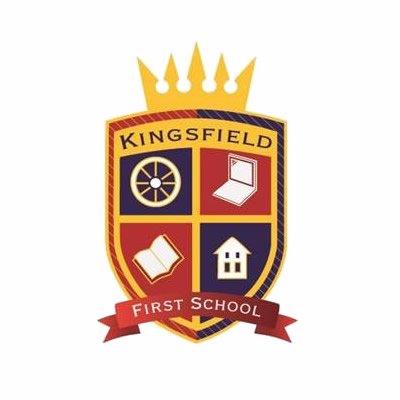 School Council                                               Minutes of MeetingsDate:18.11.20Present:Alana, Lucie, Maisy, Indie and Miss Mohring.Absent:Charlotte, Iris, Cody, AliceScarlett (Head girl), Jacob (Head boy)Agenda item:Choose Christmas song for each year group to perform.Discussed:The school council voted on Christmas songs for each year group to sing as part of Kingsfield’s Christmas celebrations this year.Nursery choices:When Santa got stuck down the chimney. (4 votes)Little donkey. (o votes)Reception choices:Rudolph the Red nose reindeer. (3 votes)Jingle bells. (1 vote)Year 1 choices:Let it snow. (2 votes)Frosty the snowman. (2 votes) (Miss Mohring had the final vote for Let it snow)Year 2 choices:Santa Claus is coming to town. (4 votes)Merry Christmas everyone. (0 votes)Year 3/4 choices:Rocking around the Christmas tree. (1 vote)We wish you a Merry Christmas.(3 votes)Next steps:Share chosen Christmas songs with Mrs Seymour (Music lead) and class teachers.